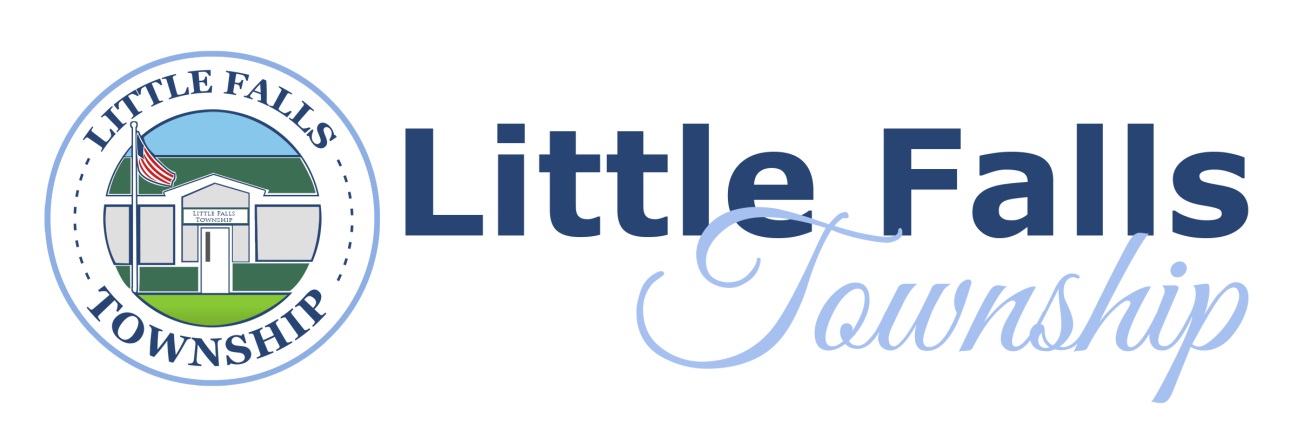 LITTLE FALLS TOWNSHIP OFFICIAL MINUTES 2021 ANNUAL MEETINGMARCH 9, 20211.    Clerk Bieniek called the meeting to order at 8:20pm.	Present: Joann Sowada, Bonnie Bieniek, Charles Parins, Eugene Young, George Sandy 	III, David Becker, Ron Miller, Ernie Simon, Eric Smude and John Theis virtual.2.    The meeting began with the Pledge of Allegiance. 3.    Election of a Moderator: 	a. Nominations:	The Clerk called for nominations for the Moderator. Ron Miller nominated Charles 	Parins for Moderator. Ernie Simon seconded the motion. Clerk called for further 	nominations.  No other nominations. Motion carried.	 b. Motion to pay Moderator: 	Ron Miller made a motion to pay the Moderator the same as last year. Gene Young 	seconded the motion. Motion carried.4.     Announce the Agenda for rest of the Meeting: 	Moderator Parins read the rest of the agenda.	Ernie Simon made a motion to approve the agenda as written. John Theis seconded the 	motion. Motion carried.5.    Minutes – Action: a. Motion 	Ernie Simon made a motion to have residents read the printed minutes instead of having 	them read aloud and motioned to approve the minutes. John Theis seconded the motion. 	Motion carried.6.   Clerk reading of Board of Audit Report p 4:	Gene Young made a motion to approve the Board of Audit as read and can be found on p. 	4 in the News Update. Dave Becker seconded the motion. Motion carried.7.    Reading of Treasurer’s Report p 7: 	Joann Sowada read a treasurer report that was printed in the News Update on p. 7. 	Charles Parins talked about CARES money received and the June Rain Event.	Ron Miller made a motion to approve the treasures report.  Gene Young seconded the 	motion. Motion carried.      	 a. Motion to waiver reading of all checks written and received (just read report): 	Ron Miller made a motion to waive the reading of all the checks and just give a report. 	Gene Young seconded the motion. Motion carried.8.    Road Report:  2020 road report p 8: (Road Supervisor)	Road Supervisor Sandy highlighted the Road Report printed in the News Update on p. 8. 	 	There will be some crack patching roads using – a rubberized crack patch.	Grouse Rd, 118th will receive gravel which will bring roads up to level. 	Every 3 years the ditches are brushed, so brushing will take place this summer.	The County will receive Federal Funding and LF TWP will receive $540,000 which will 	overlay 256 to 160th Ave in 2025.	Ron Miller suggested to put in a culvert at the dead end to attach to Little Falls exit 	eliminating residents to have to pull on to Hwy 10 to get into the City. Parins 	communicated that would be checked into.		Ron Miller made a motion to approve the road report. Dave Becker seconded the motion. 	Motion carried.9.    Setting Levies for 2022 p6: 	Ron Miller made a motion to use the levy amount that was recommended in the TWP 	News Update on p. 6. Gene Young seconded the motion. Motion carried. There was a	discussion about the pay that the Firemen are getting. Because they are not volunteering 	anymore but getting paid. The TWP had an agreement with the Fire Department. 	Supervisor Parins said he will be checking the point out at the Fire Department meeting.     	  a. General Revenue, 75,000:       	 b. Road & Bridge, 125,000:             c. Fire Fund, 50,000: 		       	d. Capital Investment/ Reserve, 150,000:        	 e. Total Levy:400,00010.    Report of Annual Election: (Head Judge)	Head Judge Bieniek reported there were 18 votes cast.	Incumbent Supervisor Charles Parins received 18 votes and Incumbent Treasurer Joann 	Sowada received 18 votes. Parins and Sowada were reelected to the LF TWP Board.	George Sandy III made a motion to accept the Election results. John Theis seconded the 	motion. Motion carried.11.  Authorize Requested Funding Handout:      	 a. Morrison County Fair (Ag Society)		Dave Becker made a motion to approve to donate $1,000 to the Ag Society. Eric Smude	Seconded the motion. Motion carried.	 b. Community Services:	John Theis made a motion to approve to donate $4,000 to Community Services, George 	Sandy III seconded the motion. Motion carried.		c. MC Historical Society:	David Becker made a motion to approve donating $1,500 to the MC Historical Society. 	Gene Young seconded the motion. Motion carried.	d. Pine Grove Zoo:	A request was not received so this was tabled.	e. Green Prairie/Darling Beach:	Gene Young made a motion to approve to donate $500 to the Green Prairie/Darling Beach. 	Ron Miller seconded the motion. Motion carried.		f. Crisis Line and Referral Service:	Ron Miller made a motion to approve the donation of $250 to the Crisis Line and Referral 	Service. George Sandy III seconded the motion. Motion carried.	g. Senior Citizens:	George Sandy III made a motion to donate $500 to the Senior Citizens. Dave Becker 	seconded the motion. Motion carried.	h. Horizon Health (Faith in Action):		Ron Miller made a motion to donate $500 to Faith in Action.  Gene Young seconded the 	motion. Motion carried.	i. EEI:	Ron Miller made a motion to donate $500 the EEI.  Charles Parins seconded the motion. 	Motion carried.12.  Any other Business: 	a. Approve the New Meeting Dates p 2: 	Gene Young approve new meeting dates which are posted in the New Update p. 2.  Eric 	Smude seconded the motion. Motion 	carried.	b. 160th Ave.:	This had already been discussed in the Road Report.c. DNR Trail (Inca Rd):There was a discussion that Bellevue is not for this trail. Charles Parins will contact DNR 	to come and visit to give us an update.d. LF TWP Comprehensive Plan & results of the Survey Handout:	Charles Parins thanked the steering committee (Gene Young, Randy Tabatt, Greg Smith, 	Kim Theis, Rich Kliber) for all the work put into the Comprehensive Plan. It is still a 	work in progress. He would like to get feedback from the LF TWP residents about their 	thoughts about the Plan.	Joann Sowada made a motion to send a thank you to Fay Sandy for all the work done on 	the survey. Ron Miller seconded the motion. Motion carried.13.   General Discussion:	*Clean Up Day: May 1, 2021	The residents agreed that May 1, 2021 would be a great time for Cleanup Day.	*LF Town Hall Community Center:	John Theis talked about wanting the LF TWP residents to rent the Town Hall. He 	talked 	about all the improvements made to the Hall for convenience. Many COVID 	preventives have been put into place. 	*Fire Report	Supervisor Parins informed the residents that the Fire Meeting has not been held yet. 	Gene Young brought questions which need to be presented to the Fire Department for 	clarification. 	*Gopher Bounty:	Motion from Ron Miller to change the bounty to $2 per pair of feet. Gene Young 	seconded the motion. Motion carried.14.   Select a Paper of Publishing and Posting Places:	George Sandy III made a motion to approve the MC Record as the publishing paper for 	the Township and the posting place as the Town Hall display case and the website. Ron 	Miller seconded the motion. Motion carried.15.   Set Time and Place for 2022 Annual Meeting (March 10, 2022):. 	Eric Smude made a motion to approve March 10, 2022 for the 2022 Annual Meeting held 	at the LF Town Hall. Ron Miller seconded the motion. Motion carried.16.   Adjournment:        	John Theis made a motion to adjourn at 10:24pm. Eric Smude seconded the motion. 	Motion carried._________________________________	        ______________________________________ Clerk							Moderator                